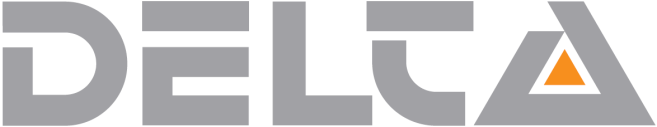 Delta Technics Engineering BVRetourformulierGarantieaanvraag meldcodeBedrijfsnaamBedrijfsnaamBedrijfsnaamBedrijfsnaamBedrijfsnaamBedrijfsnaamBedrijfsnaamBedrijfsnaamAdresAdresAdresAdresAdresAdresAdresAdresPostcodePostcodePostcodePostcodePostcodePostcodePostcodePostcodePlaatsPlaatsPlaatsPlaatsContactpersoonContactpersoonContactpersoonContactpersoonContactpersoonContactpersoonContactpersoonContactpersoonEmailEmailEmailEmailEmailEmailEmailEmailTelefoonnummerTelefoonnummerTelefoonnummerTelefoonnummerTelefoonnummerTelefoonnummerTelefoonnummerTelefoonnummerMobielMobielMobielMobielMobielMobielMobielDatum retourzendingDatum retourzendingDatum retourzendingDatum retourzendingDatum retourzendingDatum retourzendingDatum retourzendingDatum retourzendingDelta ordernummerDelta ordernummerDelta ordernummerDelta ordernummerDelta ordernummerDelta ordernummerDelta ordernummerDelta ordernummerProjectProjectProjectProjectProjectProjectProjectMaximaal 1 soort artikel per formulierMaximaal 1 soort artikel per formulierMaximaal 1 soort artikel per formulierMaximaal 1 soort artikel per formulierMaximaal 1 soort artikel per formulierMaximaal 1 soort artikel per formulierMaximaal 1 soort artikel per formulierMaximaal 1 soort artikel per formulierMaximaal 1 soort artikel per formulierMaximaal 1 soort artikel per formulierMaximaal 1 soort artikel per formulierMaximaal 1 soort artikel per formulierMaximaal 1 soort artikel per formulierMaximaal 1 soort artikel per formulierMaximaal 1 soort artikel per formulierMaximaal 1 soort artikel per formulierMaximaal 1 soort artikel per formulierMaximaal 1 soort artikel per formulierMaximaal 1 soort artikel per formulierMaximaal 1 soort artikel per formulierMaximaal 1 soort artikel per formulierMaximaal 1 soort artikel per formulierMaximaal 1 soort artikel per formulierMaximaal 1 soort artikel per formulierMaximaal 1 soort artikel per formulierMaximaal 1 soort artikel per formulierMaximaal 1 soort artikel per formulierMaximaal 1 soort artikel per formulierMaximaal 1 soort artikel per formulierMaximaal 1 soort artikel per formulierMaximaal 1 soort artikel per formulierMaximaal 1 soort artikel per formulierMaximaal 1 soort artikel per formulierMaximaal 1 soort artikel per formulierMaximaal 1 soort artikel per formulierOmschrijvingOmschrijvingOmschrijvingOmschrijvingOmschrijvingOmschrijvingOmschrijvingOmschrijvingArtikelnummerArtikelnummerArtikelnummerArtikelnummerArtikelnummerArtikelnummerArtikelnummerArtikelnummerAantalAantalAantalSerienummer(s)Serienummer(s)Serienummer(s)Serienummer(s)Serienummer(s)Serienummer(s)Serienummer(s)Serienummer(s)PakbonnummerPakbonnummerPakbonnummerPakbonnummerPakbonnummerPakbonnummerPakbonnummerPakbonnummerFactuurdatumFactuurdatumFactuurdatumFactuurdatumFactuurdatumFactuurdatumFactuurdatumFactuurdatumReden van retour van de goederen (aankruisen wat van toepassing is)Reden van retour van de goederen (aankruisen wat van toepassing is)Reden van retour van de goederen (aankruisen wat van toepassing is)Reden van retour van de goederen (aankruisen wat van toepassing is)Reden van retour van de goederen (aankruisen wat van toepassing is)Reden van retour van de goederen (aankruisen wat van toepassing is)Reden van retour van de goederen (aankruisen wat van toepassing is)Reden van retour van de goederen (aankruisen wat van toepassing is)Reden van retour van de goederen (aankruisen wat van toepassing is)Reden van retour van de goederen (aankruisen wat van toepassing is)Reden van retour van de goederen (aankruisen wat van toepassing is)Reden van retour van de goederen (aankruisen wat van toepassing is)Reden van retour van de goederen (aankruisen wat van toepassing is)Reden van retour van de goederen (aankruisen wat van toepassing is)Reden van retour van de goederen (aankruisen wat van toepassing is)Reden van retour van de goederen (aankruisen wat van toepassing is)Reden van retour van de goederen (aankruisen wat van toepassing is)Reden van retour van de goederen (aankruisen wat van toepassing is)Reden van retour van de goederen (aankruisen wat van toepassing is)Reden van retour van de goederen (aankruisen wat van toepassing is)Reden van retour van de goederen (aankruisen wat van toepassing is)Reden van retour van de goederen (aankruisen wat van toepassing is)Reden van retour van de goederen (aankruisen wat van toepassing is)Reden van retour van de goederen (aankruisen wat van toepassing is)Reden van retour van de goederen (aankruisen wat van toepassing is)Reden van retour van de goederen (aankruisen wat van toepassing is)Reden van retour van de goederen (aankruisen wat van toepassing is)Reden van retour van de goederen (aankruisen wat van toepassing is)Reden van retour van de goederen (aankruisen wat van toepassing is)Reden van retour van de goederen (aankruisen wat van toepassing is)Reden van retour van de goederen (aankruisen wat van toepassing is)Reden van retour van de goederen (aankruisen wat van toepassing is)Reden van retour van de goederen (aankruisen wat van toepassing is)Reden van retour van de goederen (aankruisen wat van toepassing is)Reden van retour van de goederen (aankruisen wat van toepassing is)Defect bij ingebruikname *Defect bij ingebruikname *Defect bij ingebruikname *Defect bij ingebruikname *Defect bij ingebruikname *Defect bij ingebruikname *Defect bij ingebruikname *Defect bij ingebruikname *Defect bij ingebruikname *Defect bij ingebruikname *Defect bij ingebruikname *Defect bij ingebruikname *Defect bij ingebruikname *Defect bij ingebruikname *Defect bij ingebruikname *Defect gegaan tijdens bedrijf*Defect gegaan tijdens bedrijf*Defect gegaan tijdens bedrijf*Defect gegaan tijdens bedrijf*Defect gegaan tijdens bedrijf*Defect gegaan tijdens bedrijf*Defect gegaan tijdens bedrijf*Defect gegaan tijdens bedrijf*Defect gegaan tijdens bedrijf*Defect gegaan tijdens bedrijf*Defect gegaan tijdens bedrijf*Defect gegaan tijdens bedrijf*Defect gegaan tijdens bedrijf*Defect gegaan tijdens bedrijf*Defect gegaan tijdens bedrijf*Defect gegaan tijdens bedrijf*Defect gegaan tijdens bedrijf*Defect gegaan tijdens bedrijf*Aangeleverd met transportschadeAangeleverd met transportschadeAangeleverd met transportschadeAangeleverd met transportschadeAangeleverd met transportschadeAangeleverd met transportschadeAangeleverd met transportschadeAangeleverd met transportschadeAangeleverd met transportschadeAangeleverd met transportschadeAangeleverd met transportschadeAangeleverd met transportschadeAangeleverd met transportschadeAangeleverd met transportschadeAangeleverd met transportschadeTer reparatieTer reparatieTer reparatieTer reparatieTer reparatieTer reparatieTer reparatieTer reparatieTer reparatieTer reparatieTer reparatieTer reparatieTer reparatieTer reparatieTer reparatieTer reparatieTer reparatieTer reparatieVerkeerd besteldVerkeerd besteldVerkeerd besteldVerkeerd besteldVerkeerd besteldVerkeerd besteldVerkeerd besteldVerkeerd besteldVerkeerd besteldVerkeerd besteldVerkeerd besteldVerkeerd besteldVerkeerd besteldVerkeerd besteldVerkeerd besteldVerkeerde leveringVerkeerde leveringVerkeerde leveringVerkeerde leveringVerkeerde leveringVerkeerde leveringVerkeerde leveringVerkeerde leveringVerkeerde leveringVerkeerde leveringVerkeerde leveringVerkeerde leveringVerkeerde leveringVerkeerde leveringVerkeerde leveringVerkeerde leveringVerkeerde leveringVerkeerde levering*  Toelichting indien het een retourzending betreft als gevolg van een defect*  Toelichting indien het een retourzending betreft als gevolg van een defect*  Toelichting indien het een retourzending betreft als gevolg van een defect*  Toelichting indien het een retourzending betreft als gevolg van een defect*  Toelichting indien het een retourzending betreft als gevolg van een defect*  Toelichting indien het een retourzending betreft als gevolg van een defect*  Toelichting indien het een retourzending betreft als gevolg van een defect*  Toelichting indien het een retourzending betreft als gevolg van een defect*  Toelichting indien het een retourzending betreft als gevolg van een defect*  Toelichting indien het een retourzending betreft als gevolg van een defect*  Toelichting indien het een retourzending betreft als gevolg van een defect*  Toelichting indien het een retourzending betreft als gevolg van een defect*  Toelichting indien het een retourzending betreft als gevolg van een defect*  Toelichting indien het een retourzending betreft als gevolg van een defect*  Toelichting indien het een retourzending betreft als gevolg van een defect*  Toelichting indien het een retourzending betreft als gevolg van een defect*  Toelichting indien het een retourzending betreft als gevolg van een defect*  Toelichting indien het een retourzending betreft als gevolg van een defect*  Toelichting indien het een retourzending betreft als gevolg van een defect*  Toelichting indien het een retourzending betreft als gevolg van een defect*  Toelichting indien het een retourzending betreft als gevolg van een defect*  Toelichting indien het een retourzending betreft als gevolg van een defect*  Toelichting indien het een retourzending betreft als gevolg van een defect*  Toelichting indien het een retourzending betreft als gevolg van een defect*  Toelichting indien het een retourzending betreft als gevolg van een defect*  Toelichting indien het een retourzending betreft als gevolg van een defect*  Toelichting indien het een retourzending betreft als gevolg van een defect*  Toelichting indien het een retourzending betreft als gevolg van een defect*  Toelichting indien het een retourzending betreft als gevolg van een defect*  Toelichting indien het een retourzending betreft als gevolg van een defect*  Toelichting indien het een retourzending betreft als gevolg van een defect*  Toelichting indien het een retourzending betreft als gevolg van een defect*  Toelichting indien het een retourzending betreft als gevolg van een defect*  Toelichting indien het een retourzending betreft als gevolg van een defect*  Toelichting indien het een retourzending betreft als gevolg van een defectBedrijfsconditie installatieBedrijfsconditie installatieBedrijfsconditie installatieBedrijfsconditie installatieBedrijfsconditie installatieBedrijfsconditie installatieBedrijfsconditie installatieBedrijfsconditie installatieBedrijfsconditie installatieOmschrijving defectOmschrijving defectOmschrijving defectOmschrijving defectOmschrijving defectOmschrijving defectOmschrijving defectOmschrijving defectOmschrijving defectGedemonteerd uitGedemonteerd uitGedemonteerd uitGedemonteerd uitGedemonteerd uitGedemonteerd uitGedemonteerd uitGedemonteerd uitGedemonteerd uitWat verwacht u van Delta Technics Engineering BV?Wat verwacht u van Delta Technics Engineering BV?Wat verwacht u van Delta Technics Engineering BV?Wat verwacht u van Delta Technics Engineering BV?Wat verwacht u van Delta Technics Engineering BV?Wat verwacht u van Delta Technics Engineering BV?Wat verwacht u van Delta Technics Engineering BV?Wat verwacht u van Delta Technics Engineering BV?Wat verwacht u van Delta Technics Engineering BV?Wat verwacht u van Delta Technics Engineering BV?Wat verwacht u van Delta Technics Engineering BV?Wat verwacht u van Delta Technics Engineering BV?Wat verwacht u van Delta Technics Engineering BV?Wat verwacht u van Delta Technics Engineering BV?Wat verwacht u van Delta Technics Engineering BV?Wat verwacht u van Delta Technics Engineering BV?Wat verwacht u van Delta Technics Engineering BV?Wat verwacht u van Delta Technics Engineering BV?Wat verwacht u van Delta Technics Engineering BV?Wat verwacht u van Delta Technics Engineering BV?Wat verwacht u van Delta Technics Engineering BV?Wat verwacht u van Delta Technics Engineering BV?Wat verwacht u van Delta Technics Engineering BV?Wat verwacht u van Delta Technics Engineering BV?Wat verwacht u van Delta Technics Engineering BV?Wat verwacht u van Delta Technics Engineering BV?Wat verwacht u van Delta Technics Engineering BV?Wat verwacht u van Delta Technics Engineering BV?Wat verwacht u van Delta Technics Engineering BV?Wat verwacht u van Delta Technics Engineering BV?Wat verwacht u van Delta Technics Engineering BV?Wat verwacht u van Delta Technics Engineering BV?Wat verwacht u van Delta Technics Engineering BV?Wat verwacht u van Delta Technics Engineering BV?Wat verwacht u van Delta Technics Engineering BV?Garantie beoordelingGarantie beoordelingGarantie beoordelingGarantie beoordelingGarantie beoordelingGarantie beoordelingGarantie beoordelingGarantie beoordelingGarantie beoordelingGarantie beoordelingGarantie beoordelingGarantie beoordelingGarantie beoordelingGarantie beoordelingGarantie beoordelingReparatieReparatieReparatieReparatieReparatieReparatieReparatieReparatieReparatieReparatieReparatieReparatieReparatieReparatieReparatieReparatieReparatieReparatieTerugname en crediteringTerugname en crediteringTerugname en crediteringTerugname en crediteringTerugname en crediteringTerugname en crediteringTerugname en crediteringTerugname en crediteringTerugname en crediteringTerugname en crediteringTerugname en crediteringTerugname en crediteringTerugname en crediteringTerugname en crediteringTerugname en crediteringVervangingVervangingVervangingVervangingVervangingVervangingVervangingVervangingVervangingVervangingVervangingVervangingVervangingVervangingVervangingVervangingVervangingVervangingUitsluitend goederen voorzien van een volledig ingevuld retourformulier kunnen in behandeling worden genomenUitsluitend goederen voorzien van een volledig ingevuld retourformulier kunnen in behandeling worden genomenUitsluitend goederen voorzien van een volledig ingevuld retourformulier kunnen in behandeling worden genomenUitsluitend goederen voorzien van een volledig ingevuld retourformulier kunnen in behandeling worden genomenUitsluitend goederen voorzien van een volledig ingevuld retourformulier kunnen in behandeling worden genomenUitsluitend goederen voorzien van een volledig ingevuld retourformulier kunnen in behandeling worden genomenUitsluitend goederen voorzien van een volledig ingevuld retourformulier kunnen in behandeling worden genomenUitsluitend goederen voorzien van een volledig ingevuld retourformulier kunnen in behandeling worden genomenUitsluitend goederen voorzien van een volledig ingevuld retourformulier kunnen in behandeling worden genomenUitsluitend goederen voorzien van een volledig ingevuld retourformulier kunnen in behandeling worden genomenUitsluitend goederen voorzien van een volledig ingevuld retourformulier kunnen in behandeling worden genomenUitsluitend goederen voorzien van een volledig ingevuld retourformulier kunnen in behandeling worden genomenUitsluitend goederen voorzien van een volledig ingevuld retourformulier kunnen in behandeling worden genomenUitsluitend goederen voorzien van een volledig ingevuld retourformulier kunnen in behandeling worden genomenUitsluitend goederen voorzien van een volledig ingevuld retourformulier kunnen in behandeling worden genomenUitsluitend goederen voorzien van een volledig ingevuld retourformulier kunnen in behandeling worden genomenUitsluitend goederen voorzien van een volledig ingevuld retourformulier kunnen in behandeling worden genomenUitsluitend goederen voorzien van een volledig ingevuld retourformulier kunnen in behandeling worden genomenUitsluitend goederen voorzien van een volledig ingevuld retourformulier kunnen in behandeling worden genomenUitsluitend goederen voorzien van een volledig ingevuld retourformulier kunnen in behandeling worden genomenUitsluitend goederen voorzien van een volledig ingevuld retourformulier kunnen in behandeling worden genomenUitsluitend goederen voorzien van een volledig ingevuld retourformulier kunnen in behandeling worden genomenUitsluitend goederen voorzien van een volledig ingevuld retourformulier kunnen in behandeling worden genomenUitsluitend goederen voorzien van een volledig ingevuld retourformulier kunnen in behandeling worden genomenUitsluitend goederen voorzien van een volledig ingevuld retourformulier kunnen in behandeling worden genomenUitsluitend goederen voorzien van een volledig ingevuld retourformulier kunnen in behandeling worden genomenUitsluitend goederen voorzien van een volledig ingevuld retourformulier kunnen in behandeling worden genomenUitsluitend goederen voorzien van een volledig ingevuld retourformulier kunnen in behandeling worden genomenUitsluitend goederen voorzien van een volledig ingevuld retourformulier kunnen in behandeling worden genomenUitsluitend goederen voorzien van een volledig ingevuld retourformulier kunnen in behandeling worden genomenUitsluitend goederen voorzien van een volledig ingevuld retourformulier kunnen in behandeling worden genomenUitsluitend goederen voorzien van een volledig ingevuld retourformulier kunnen in behandeling worden genomenUitsluitend goederen voorzien van een volledig ingevuld retourformulier kunnen in behandeling worden genomenUitsluitend goederen voorzien van een volledig ingevuld retourformulier kunnen in behandeling worden genomenUitsluitend goederen voorzien van een volledig ingevuld retourformulier kunnen in behandeling worden genomenUitsluitend goederen voorzien van een volledig ingevuld retourformulier kunnen in behandeling worden genomenUitsluitend goederen voorzien van een volledig ingevuld retourformulier kunnen in behandeling worden genomenForm RIF 2020Form RIF 2020Form RIF 2020Form RIF 2020Form RIF 2020Form RIF 2020Form RIF 2020Form RIF 2020Form RIF 2020Form RIF 2020Form RIF 2020Form RIF 2020Form RIF 2020Form RIF 2020Form RIF 2020Form RIF 2020Form RIF 2020Form RIF 2020Form RIF 2020Form RIF 2020Form RIF 2020Form RIF 2020Form RIF 2020Form RIF 2020Form RIF 2020Form RIF 2020Form RIF 2020Form RIF 2020Form RIF 2020Form RIF 2020Form RIF 2020Form RIF 2020Form RIF 2020Form RIF 2020Form RIF 2020Form RIF 2020Form RIF 2020